ING. PAÚL ALFREDO ARCE ONTIVEROS, Segundo Regidor en funciones de Presidente Municipal de Campeche, Estado del mismo nombre, en cumplimiento a lo dispuesto por los artículos 1º, 115 fracciones I, párrafo primero, II, párrafo primero  y III de la Constitución Política de los Estados Unidos Mexicanos; 102, 105, 106, 108, 115 de la Constitución Política del Estado de Campeche; 2º, 20, 21, 27, 31, 58 fracción III, 59, 60, 69 fracciones I, III, XII y XXII, 71, 73 fracciones III, IV y XI, 103 fracciones I y XVII, 106 fracción VIII y 186 de la Ley Orgánica de los Municipios del Estado de Campeche; 2º, 3º, 6º, 8º, 35 fracción III, 36, 37, 39, 41, 49 fracción III, 51, 52, 54, 56, 57, 58, 61 del Bando de Policía y Gobierno del Municipio de Campeche; 2, 3, 4, 5, 6, 7, 9, 10, 11, 15, 16, 17, 20 fracción IX y XIII, 26, 27, 28, 29, 47, 73 y 74 del Reglamento Interior del H. Ayuntamiento para el Municipio de Campeche, artículo 18 fracciones V y VI del  Reglamento de la Administración Pública Centralizada y Paramunicipal del Municipio de Campeche para su publicación y debida observancia; hago saber:  Que el Honorable Ayuntamiento del Municipio de Campeche, en su Trigésima Quinta Sesión Extraordinaria de Cabildo, celebrada el día 21 de diciembre del año dos mil veinte, ha tenido a bien aprobar y expedir el siguiente:ACUERDO NÚMERO 263DEL HONORABLE AYUNTAMIENTO DEL MUNICIPIO DE CAMPECHE, MEDIANTE EL CUAL SE APRUEBA EL DICTAMEN DE LA COMISIÓN EDILICIA DE ASUNTOS JURÍDICOS Y REGULARIZACIÓN DE LA TENENCIA DE LA TIERRA RELATIVA A LA SOLICITUD DEL C. JOSÉ MELCHOR CAMACHO ARJONA, PARA OTORGAMIENTO DE DISPENSA PARA ENAJENAR EL PREDIO URBANO UBICADO EN LA CALLE 9, MANZANA 16, LOTE 25, DE LA COLONIA AMPLIACIÓN ESPERANZA DE ESTA CIUDAD, QUE LE FUERA OTORGADO MEDIANTE CONTRATO DE DONACIÓN CONDICIONAL DE FECHA 12 DE MARZO DE 2012.ANTECEDENTES:A.- Que con fundamento en lo establecido por los artículos 115 fracción V inciso e) de la Constitución Política de los Estados Unidos Mexicanos, 102 fracción I de la Constitución Política del Estado de Campeche; 63, 64 Fracción I, 73, 76 fracción III de la Ley Orgánica de los Municipios del Estado de Campeche; 79, 80 del Reglamento Interior del H. Ayuntamiento para el Municipio de Campeche, 54, 55 del Bando de Policía y Gobierno del Municipio de Campeche, fue presentado a la consideración de los integrantes del H. Ayuntamiento, el dictamen emitido por la Comisión Edilicia de Asuntos Jurídicos y Regularización de la Tenencia de la Tierra relativo a la solicitud del C. José Melchor Camacho Arjona para el otorgamiento de dispensa para enajenar el predio de su propiedad que le fue otorgado mediante contrato de donación condicional de fecha 12 de marzo del 2012.B).- Que mediante oficio turnado por la Comisión Edilicia de Asuntos Jurídicos y Regularización de la Tenencia de la Tierra, se remitió para discusión y análisis por parte del Cabildo, el dictamen antes referido, objeto del presente acuerdo. CONSIDERANDOSPRIMERO: Este Ayuntamiento es legalmente competente para conocer y dictaminar respecto del presente asunto en términos de lo establecido por los artículos 115 fracción V inciso e) de la Constitución Política de los Estados Unidos Mexicanos; 102 fracción I de la Constitución Política del Estado de Campeche; 151, 153 y 154 de la Ley Orgánica de los Municipios del Estado de Campeche; 54 y 55 del Bando de Policía y Gobierno del Municipio de Campeche. SEGUNDO: La Comisión Edilicia de Asuntos Jurídicos y Regularización de la Tenencia de la Tierra, en ejercicio de sus facultades, dictaminó el asunto promovido por el ciudadano en los siguientes términos: DICTAMEN DE LA COMISIÓN EDILICIA DE ASUNTOS JURÍDICOS Y REGULARIZACIÓN DE LA TENENCIA DE LA TIERRA RELATIVA A LA SOLICITUD DEL C. JOSÉ MELCHOR CAMACHO ARJONA, PARA OTORGAMIENTO DE DISPENSA PARA ENAJENAR EL PREDIO URBANO UBICADO EN LA CALLE 9, MANZANA 16, LOTE 25, DE LA COLONIA AMPLIACIÓN ESPERANZA DE ESTA CIUDAD, QUE LE FUERA OTORGADO MEDIANTE CONTRATO DE DONACIÓN CONDICIONAL DE FECHA 12 DE MARZO DE 2012. VISTOS: Para dictaminar la solicitud del C. José Melchor Camacho Arjona, para el otorgamiento de la dispensa del cumplimiento de las CLÁUSULAS SEGUNDA Y TERCERA inciso b) del Contrato de Donación Condicional de fecha 12 de marzo del 2012, celebrado con el H. Ayuntamiento del Municipio de Campeche; los integrantes de la Comisión Edilicia de Asuntos Jurídicos y Regularización de la Tenencia de la Tierra, se avocan a su estudio de conformidad con los siguientes:ANTECEDENTES:I.- Que el Secretario del H. Ayuntamiento turnó para su análisis a la Comisión Edilicia de Asuntos Jurídicos y Regularización de la Tenencia de la Tierra, la solicitud planteada por el C. José Melchor Camacho Arjona, con los datos siguientes:A).- Escrito de fecha 2 de septiembre de 2019, suscrito por el C. José Melchor Camacho Arjona, mediante el cual solicitó al Secretario del H. Ayuntamiento del Municipio de Campeche la dispensa del cumplimiento de las CLÁUSULAS SEGUNDA Y TERCERA inciso b) del Contrato de Donación Condicional celebrado con el H. Ayuntamiento de Campeche con fecha 12 de marzo de 2012, dentro del marco del Programa de Regularización de la Tenencia de la Tierra, para enajenar mediante compraventa el predio urbano ubicado en la calle 9, manzana 16, lote 25, de la Colonia Ampliación Esperanza de esta ciudad, por problemas relacionados con su salud.II.- Posterior al análisis de la documentación presentada, en Sesión de los integrantes de la Comisión Edilicia, se procede emitir el dictamen correspondiente en virtud de los siguientes:CONSIDERANDOS:I.- En la Sesión Solemne del H. Ayuntamiento, celebrada el día 1° del mes de octubre del año 2018, mediante acuerdo Número 1, quedó formalmente instalado el H. Ayuntamiento del Municipio de Campeche, para el período de gobierno 2018-2021.II.- Con fecha 30 de octubre de 2018, en la Primera Sesión Ordinaria de Cabildo del H. Ayuntamiento del Municipio de Campeche, se conformó la Comisión Edilicia de Asuntos Jurídicos y Regularización de la Tenencia de la Tierra, misma que quedó integrada por los CC. Alfonso Alejandro Durán Reyes, Síndico de Asuntos Jurídicos; Elena Ucan Moo, Quinta Regidora y Aldo Román Contreras Uc, Sexto Regidor, quedando la presidencia a cargo del primero de los nombrados.III.- Que con fundamento en lo que establece el artículo 70 de la Ley Orgánica de los Municipios del Estado de Campeche; el presidente municipal podrá auxiliarse de las comisiones edilicias para el ejercicio de sus funciones, por lo que esta Comisión de Asuntos Jurídicos y Regularización de la Tenencia de la Tierra, con fundamento en lo establecido en los artículos 63 y 64 fracción I, inciso F, de la Ley Orgánica de los Municipios del Estado de Campeche, 73, 74 fracción III y 75 del Reglamento Interior del H. Ayuntamiento para el Municipio de Campeche, es competente para conocer y dictaminar respecto al presente asunto.IV.- Que la adquisición del inmueble que nos ocupa por parte del hoy solicitante, se realizó dentro del marco del Programa de Regularización de la Tenencia de la Tierra, de lo que se infiere lo siguiente:a).- Que el solicitante es propietario de un inmueble enajenado por el H. Ayuntamiento del Municipio de Campeche, ubicado en la calle 9, manzana 16, lote 25, de la Colonia Ampliación Esperanza de esta ciudad; con una superficie total de 143.99 m2 y las medidas y colindancias siguientes: Al Noreste mide 19.05 metros y colinda con lote 26; al Suroeste mide 19.30 metros y colinda con calle 24; al Sureste mide 7.80 metros y colinda con calle 9; y al Noroeste mide 7.50 metros y colinda con propiedad particular, cerrando el perímetro, inscrito a su nombre a fojas 55 a 57, del Tomo 218-G, Libro y Sección Primeros, con la Inscripción 1ra, número 176168, de fecha 24 de agosto de 2012, en el Registro Público de la Propiedad y del Comercio del Estado de Campeche. b). - El H. Ayuntamiento de Campeche donó en forma gratuita la totalidad del predio descrito en el inciso anterior, sin obtener contraprestación económica alguna.c). - Que la condición de mantener el inmueble por un término de diez años dentro del patrimonio del beneficiado cuya cláusula se encuentra contenida en el Contrato de Donación Condicional que nos ocupa, obedece precisamente a las condiciones especiales en que se formalizó dicho contrato y a las que se hace referencia en el inciso b) que antecede, favoreciendo así al beneficiado con la finalidad a que se constituya un patrimonio familiar.  V.- De la documentación analizada se encuentra una constancia médica expedida por el Instituto Mexicano del Seguro Social, el día 30 de agosto de 2019, mediante el cual se hace constar que el C. José Melchor Camacho Arjona, presenta los siguientes padecimientos: Insuficiencia renal crónica en hemodiálisis, Diabetes Mellitus tipo II descontrolada, Hipertensión arterial descontrolada y Glaucoma; razón por la cual se hace necesario enajenar el predio, para que con su producto pueda costear los tratamientos médicos adicionales, con los que pueda mantener y elevar su nivel de vida.VI.- Se observa que el tiempo transcurrido entre la fecha de la adquisición del inmueble de referencia y la fecha de la emisión del presente dictamen, es de ocho (8) años nueve (9) meses, es decir, ha transcurrido más del 80% (ochenta) por ciento del plazo total de 10 años para que se extinga la restricción contenida en el Contrato de Donación Condicional, mediante el cual se adquirió el predio que nos ocupa, aunado a eso y tomando en consideración la enfermedad del solicitante, se autoriza la enajenación solicitada.VII.- Que el dictamen correspondiente deberá presentarse ante el H. Ayuntamiento del Municipio para su aprobación respectiva por parte del Cabildo, dando cumplimiento a lo ordenado en los numerales 79 y 80 del Reglamento Interior del H. Ayuntamiento para el Municipio de Campeche.En consecuencia, esta Comisión emite el presenteDICTAMEN:PRIMERO.- Es procedente la solicitud del C. José Melchor Camacho Arjona, de DISPENSA del cumplimiento de la condición contenida en las CLÁUSULAS SEGUNDA Y TERCERA inciso “b” del Contrato de Donación Condicional de fecha 12 de marzo de 2012, respecto del inmueble ubicado en la calle 9, manzana 16, lote 25, de la Colonia Ampliación Esperanza de esta ciudad; con una superficie de 143.99 m2.SEGUNDO. - Se ordena remitir el presente dictamen al Secretario del H. Ayuntamiento para que lo someta a consideración del Cabildo en la sesión correspondiente. TERCERO. - Cúmplase.ASÍ LO RESOLVIERON Y FIRMAN POR MAYORÍA DE VOTOS, LOS CC. INTEGRANTES DE LA COMISIÓN EDILICIA DE ASUNTOS JURÍDICOS Y REGULARIZACIÓN DE LA TENENCIA DE LA TIERRA, LIC. ALFONSO ALEJANDRO DURÁN REYES, SÍNDICO DE ASUNTOS JURÍDICOS Y PRESIDENTE DE LA COMISIÓN, Y C. ALDO ROMÁN CONTRERAS UC, VOCAL; EN AUSENCIA DE LA C. ELENA UCÁN MOO, QUINTA REGIDORA, VOCAL; A LOS DIECISÉIS DÍAS DEL MES DE DICIEMBRE DE DOS MIL VEINTE.  (RÚBRICAS)TERCERO: Enterados del contenido del dictamen ante transcrito, este H. Ayuntamiento del Municipio de Campeche considera procedente su aprobación, dado que el solicitante acreditó fehacientemente su estado de necesidad, y que ha cumplido con los demás requisitos y obligaciones de su respectivo contrato de donación y compraventa condicional; por lo que es de aprobarse tal dictamen de conformidad con el artículo 59 Fracción V, de la Ley Orgánica de los Municipios del Estado de Campeche, 59, 62, 63 y 69 del Reglamento Interior del Ayuntamiento del Municipio de Campeche.CUARTO: Por los motivos y razonamientos expuestos los integrantes del Cabildo del Honorable Ayuntamiento de Campeche, emiten procedente el siguiente: ACUERDO: PRIMERO: SE APRUEBA EL DICTAMEN DE LA COMISIÓN EDILICIA DE ASUNTOS JURÍDICOS Y REGULARIZACIÓN DE LA TENENCIA DE LA TIERRA RELATIVA A LA SOLICITUD DEL C. JOSÉ MELCHOR CAMACHO ARJONA, PARA OTORGAMIENTO DE DISPENSA PARA ENAJENAR EL PREDIO URBANO UBICADO EN LA CALLE 9, MANZANA 16, LOTE 25, DE LA COLONIA AMPLIACIÓN ESPERANZA DE ESTA CIUDAD, QUE LE FUERA OTORGADO MEDIANTE CONTRATO DE DONACIÓN CONDICIONAL DE FECHA 12 DE MARZO DE 2012.SEGUNDO: SE AUTORIZA AL C. JOSÉ MELCHOR CAMACHO ARJONA, PARA ENAJENAR EL PREDIO URBANO UBICADO LA CALLE 9, MANZANA 16, LOTE 25, DE LA COLONIA AMPLIACIÓN ESPERANZA DE ESTA CIUDAD, QUE LE FUERA OTORGADO MEDIANTE CONTRATO DE DONACIÓN CONDICIONAL DE FECHA 12 DE MARZO DEL 2012.TERCERO: QUEDA IMPEDIDO EL C. JOSÉ MELCHOR CAMACHO ARJONA, PARA RECIBIR DONACIÓN ALGUNA POR PARTE DEL H. AYUNTAMIENTO DE CAMPECHE, DENTRO DEL MARCO DEL PROGRAMA DE REGULARIZACIÓN DE LA TENENCIA DE LA TIERRA.CUARTO: SE INSTRUYE A LA SECRETARÍA DEL H. AYUNTAMIENTO Y A LA SUBDIRECCIÓN DE REGULARIZACIÓN DE LA TENENCIA DE LA TIERRA, REALIZAR LOS TRÁMITES ADMINISTRATIVOS PARA CUMPLIR LO ORDENADO EN EL PRESENTE ACUERDO.QUINTO: CÚMPLASE.T R A N S I S T O R I O SPrimero: Publíquese en el Periódico Oficial del Estado de Campeche para su conocimiento y debida observancia.Segunda: La autorización a la que se refiere el presente acuerdo tendrá una vigencia de seis meses contados a partir del día siguiente de su publicación en el Periódico Oficial del Estado, concluido ese plazo no podrá hacerse uso del acuerdo que se aprueba. Tercero: Remítase a la Unidad Municipal de Transparencia y Acceso a la Información Pública para su publicación en el portal de Internet del Gobierno Municipal.Cuarto: Insértese en el Libro de Reglamentos, Acuerdos y demás Disposiciones de este H. Ayuntamiento del Municipio de Campeche.Quinto: Se derogan todas las disposiciones legales, administrativas y reglamentarias, en todo en lo que se oponga al presente acuerdo.Sexto: Se autoriza al Secretario expedir copia certificada del presente acuerdo para todos los fines legales a que haya lugar.Dado en la Sala de Cabildo denominada “4 DE OCTUBRE” recinto oficial del Honorable Ayuntamiento Constitucional del Municipio de Campeche, Estado de Campeche, por UNANIMIDAD DE VOTOS, a los 21 días del mes de diciembre del año 2021. C. Ing. Paúl Alfredo Arce Ontiveros, Segundo Regidor en funciones de Presidente Municipal; C. Yolanda del Carmen Montalvo López, Tercera Regidora; C. Arbin Eduardo Gamboa Jiménez, Cuarto Regidor; C. Elena Ucán Moo, Quinta Regidora; C. Aldo Román Contreras Uc, Sexto Regidor; C. Daniela Lastra Abreu,  Séptima Regidora; Enrique Manuel Guadalupe Sánchez Que, Décimo Primer Regidor; C. Alfonso Alejandro Durán Reyes , Síndico de Asuntos Jurídicos; C. Joseline de la Luz Ureña Tuz, Síndica de Hacienda y C. Margarita Rosa Minaya Méndez, Síndica; ante el C. Paul Alfredo Arce Ontiveros, Secretario del H. Ayuntamiento que certifica. (Rúbricas).Por lo tanto, mando se imprima, publique y circule, para su debido cumplimiento.ING. PAUL ALFREDO ARCE ONTIVEROSSEGUNDO REGIDOR EN FUNCIONES DE PRESIDENTE MUNICIPALLIC. MIGUEL ÁNGEL TORAYA PONCESECRETARIO DEL H. AYUNTAMIENTO.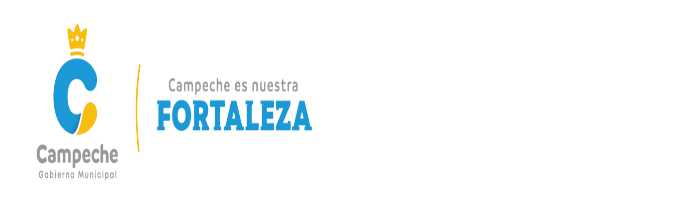 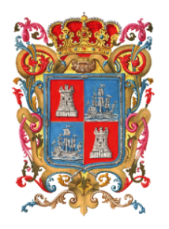 LICENCIADO MIGUEL ÁNGEL TORAYA PONCE, SECRETARIO DEL HONORABLE AYUNTAMIENTO DEL MUNICIPIO DE CAMPECHE.CERTIFICA: Con fundamento en lo establecido por los artículos 123 Fracción IV de la Ley Orgánica de los Municipios del Estado de Campeche; 18 fracción VII del Reglamento de la Administración Pública del Municipio de Campeche; 93 Fracción V del Reglamento Interior del H. Ayuntamiento para el Municipio de Campeche; que el texto inserto en su parte conducente corresponde íntegramente a su original el cual obra en el Libro de Actas de Sesiones de Cabildo, que se celebran durante el periodo constitucional de gobierno del primero de octubre del año dos mil dieciocho al treinta de septiembre del año dos mil veintiuno, relativo al PUNTO QUINTO del Orden del Día de la TRIGÉSIMA QUINTA SESIÓN EXTRAORDINARIA DEL H. AYUNTAMIENTO DEL MUNICIPIO DE CAMPECHE, celebrada el día 21 del mes de diciembre del año 2020, el cual reproduzco en su parte conducente:V.- SE SOMETE A CONSIDERACIÓN Y VOTACIÓN DEL CABILDO, EL DICTAMEN DE LA COMISIÓN EDILICIA DE ASUNTOS JURÍDICOS Y REGULARIZACIÓN DE LA TENENCIA DE LA TIERRA RELATIVA A LA SOLICITUD DEL C. JOSÉ MELCHOR CAMACHO ARJONA, PARA OTORGAMIENTO DE DISPENSA PARA ENAJENAR EL PREDIO URBANO UBICADO EN LA CALLE 9, MANZANA 16, LOTE 25, DE LA COLONIA AMPLIACIÓN ESPERANZA DE ESTA CIUDAD, QUE LE FUERA OTORGADO MEDIANTE CONTRATO DE DONACIÓN CONDICIONAL DE FECHA 12 DE MARZO DE 2012.Segundo Regidor en Funciones de Presidente Municipal: En términos de lo establecido en los artículos 51, 58, 59 y 62 del Reglamento Interior del H. Ayuntamiento para el Municipio de Campeche, se somete el presente asunto a votación económica por lo que sírvanse a manifestarlo levantando su mano derecha.Secretario: De conformidad a lo establecido por el artículo 93 Fracción VIII del Reglamento Interior del H. Ayuntamiento para el Municipio de Campeche, le informo a usted Ciudadano Presidente Municipal, que se emitieron DIEZ votos a favor.Segundo Regidor en Funciones de Presidente Municipal: Aprobado por UNANIMIDAD DE VOTOS…PARA TODOS LOS EFECTOS LEGALES CORRESPONDIENTES EXPIDO LA PRESENTE CERTIFICACIÓN EN LA CIUDAD DE SAN FRANCISCO DE CAMPECHE, MUNICIPIO Y ESTADO DE CAMPECHE, SIENDO EL DÍA VEINTIUNO DEL MES DE DICIEMBRE DEL AÑO DOS MIL VEINTE.ATENTAMENTELIC. MIGUEL ÁNGEL TORAYA PONCESECRETARIO DEL H. AYUNTAMIENTO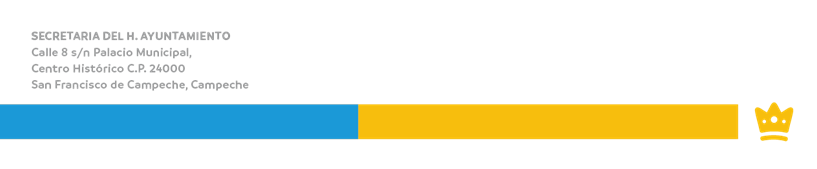 “2020, Año de Leona Vicario, Benemérita Madre de la Patria”